ПРОТОКОЛ № _____Доп. Вр.                    в пользу                                           Серия 11-метровых                    в пользу                                            Подпись судьи : _____________________ /_________________________ /ПредупрежденияУдаленияПредставитель принимающей команды: ______________________ / _____________________ Представитель команды гостей: _____________________ / _________________________ Замечания по проведению игры ______________________________________________________________________________________________________________________________________________________________________________________________________________________________________________________________________________________________________________________________________________________________________________________________________________________________________________________________________________________________________________________________Травматические случаи (минута, команда, фамилия, имя, номер, характер повреждения, причины, предварительный диагноз, оказанная помощь): _________________________________________________________________________________________________________________________________________________________________________________________________________________________________________________________________________________________________________________________________________________________________________________________________________________________________________Подпись судьи:   _____________________ / _________________________Представитель команды: ______    __________________  подпись: ___________________    (Фамилия, И.О.)Представитель команды: _________    _____________ __ подпись: ______________________                                                             (Фамилия, И.О.)Лист травматических случаевТравматические случаи (минута, команда, фамилия, имя, номер, характер повреждения, причины, предварительный диагноз, оказанная помощь)_______________________________________________________________________________________________________________________________________________________________________________________________________________________________________________________________________________________________________________________________________________________________________________________________________________________________________________________________________________________________________________________________________________________________________________________________________________________________________________________________________________________________________________________________________________________________________________________________________________________________________________________________________________________________________________________________________________________________________________________________________________________________________________________________________________________________________________________________________________________________________________________________________________________________________________________________________________________________________________________________________________________________________________________________________________________________________________________________________________________________________________Подпись судьи : _________________________ /________________________/ 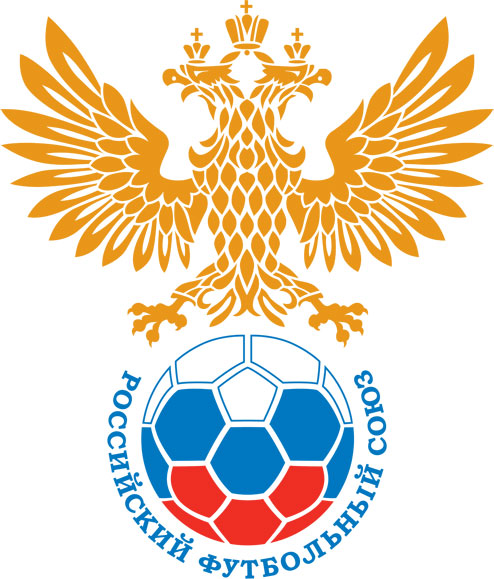 РОССИЙСКИЙ ФУТБОЛЬНЫЙ СОЮЗМАОО СФФ «Центр»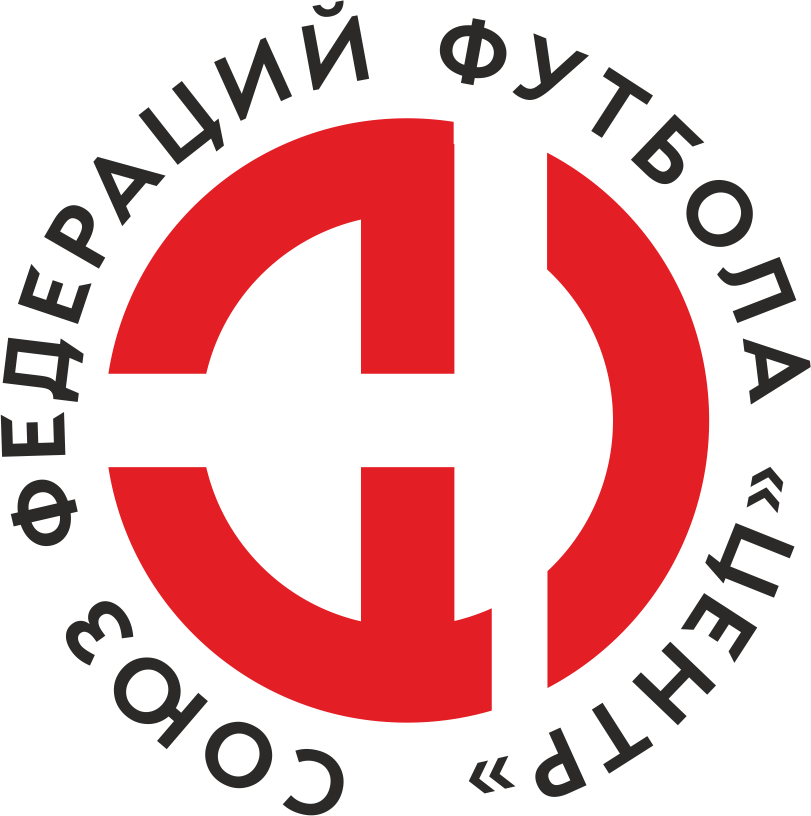    Первенство России по футболу среди команд III дивизиона, зона «Центр» _____ финала Кубка России по футболу среди команд III дивизиона, зона «Центр»Стадион «Локомотив» (Тамбов)Дата:11 июня 2023Академия футбола (Тамбов)Академия футбола (Тамбов)Академия футбола (Тамбов)Академия футбола (Тамбов)Орёл (Орёл)Орёл (Орёл)команда хозяевкоманда хозяевкоманда хозяевкоманда хозяевкоманда гостейкоманда гостейНачало:15:00Освещение:ЕстественноеЕстественноеКоличество зрителей:100Результат:0:6в пользуОрёл (Орёл)1 тайм:0:2в пользув пользу Орёл (Орёл)Судья:Клюев Артем  (Воронеж)кат.1 кат.1 помощник:Гнездилов Ярослав (Воронеж)кат.2 кат.2 помощник:Шумилов Антон (Белгород)кат.1 кат.Резервный судья:Резервный судья:Горелкин Константинкат.3 кат.Инспектор:Плохих Алексей Юрьевич (Воронеж)Плохих Алексей Юрьевич (Воронеж)Плохих Алексей Юрьевич (Воронеж)Плохих Алексей Юрьевич (Воронеж)Делегат:СчетИмя, фамилияКомандаМинута, на которой забит мячМинута, на которой забит мячМинута, на которой забит мячСчетИмя, фамилияКомандаС игрыС 11 метровАвтогол0:1Георгий БорисовОрёл (Орёл)340:2Георгий БорисовОрёл (Орёл)450:3Вячеслав ПузиковАкадемия футбола (Тамбов)530:4Евгений РагулькинОрёл (Орёл)570:5Максим НиколаевОрёл (Орёл)760:6Никита КрасовОрёл (Орёл)86Мин                 Имя, фамилия                          КомандаОснование33Алексей ДубининАкадемия футбола (Тамбов)Лишение явной возможности забить гол88Денис ЧеремисинАкадемия футбола (Тамбов)Лишение явной возможности забить голРОССИЙСКИЙ ФУТБОЛЬНЫЙ СОЮЗМАОО СФФ «Центр»РОССИЙСКИЙ ФУТБОЛЬНЫЙ СОЮЗМАОО СФФ «Центр»РОССИЙСКИЙ ФУТБОЛЬНЫЙ СОЮЗМАОО СФФ «Центр»РОССИЙСКИЙ ФУТБОЛЬНЫЙ СОЮЗМАОО СФФ «Центр»РОССИЙСКИЙ ФУТБОЛЬНЫЙ СОЮЗМАОО СФФ «Центр»РОССИЙСКИЙ ФУТБОЛЬНЫЙ СОЮЗМАОО СФФ «Центр»Приложение к протоколу №Приложение к протоколу №Приложение к протоколу №Приложение к протоколу №Дата:11 июня 202311 июня 202311 июня 202311 июня 202311 июня 2023Команда:Команда:Академия футбола (Тамбов)Академия футбола (Тамбов)Академия футбола (Тамбов)Академия футбола (Тамбов)Академия футбола (Тамбов)Академия футбола (Тамбов)Игроки основного составаИгроки основного составаЦвет футболок: белый       Цвет гетр: белыйЦвет футболок: белый       Цвет гетр: белыйЦвет футболок: белый       Цвет гетр: белыйЦвет футболок: белый       Цвет гетр: белыйНЛ – нелюбительНЛОВ – нелюбитель,ограничение возраста НЛ – нелюбительНЛОВ – нелюбитель,ограничение возраста Номер игрокаЗаполняется печатными буквамиЗаполняется печатными буквамиЗаполняется печатными буквамиНЛ – нелюбительНЛОВ – нелюбитель,ограничение возраста НЛ – нелюбительНЛОВ – нелюбитель,ограничение возраста Номер игрокаИмя, фамилияИмя, фамилияИмя, фамилия1Данила Иванов Данила Иванов Данила Иванов 4Алексей Дубинин Алексей Дубинин Алексей Дубинин 2Владислав Павельев (к)Владислав Павельев (к)Владислав Павельев (к)99Вячеслав Пузиков Вячеслав Пузиков Вячеслав Пузиков 27Егор Пликин Егор Пликин Егор Пликин 5Данила Инякин Данила Инякин Данила Инякин 78Всеволод Алексеев Всеволод Алексеев Всеволод Алексеев 25Дмитрий Кольтюков Дмитрий Кольтюков Дмитрий Кольтюков 9Муса Сайфутдинов Муса Сайфутдинов Муса Сайфутдинов 11Иван Пчелинцев Иван Пчелинцев Иван Пчелинцев 20Александр Малин Александр Малин Александр Малин Запасные игроки Запасные игроки Запасные игроки Запасные игроки Запасные игроки Запасные игроки 16Николай СлавинНиколай СлавинНиколай Славин22Алексей ПоповАлексей ПоповАлексей Попов19Егор СтебеньковЕгор СтебеньковЕгор Стебеньков8Владислав КоныревВладислав КоныревВладислав Конырев58Даниил ПодковыринДаниил ПодковыринДаниил Подковырин49Михаил КудряшовМихаил КудряшовМихаил Кудряшов3Денис ЧеремисинДенис ЧеремисинДенис Черемисин36Данил АринчехинДанил АринчехинДанил Аринчехин77Андрей ВасеповАндрей ВасеповАндрей Васепов71Алексей КитаевАлексей КитаевАлексей Китаев6Илья ЛосевИлья ЛосевИлья ЛосевТренерский состав и персонал Тренерский состав и персонал Фамилия, имя, отчествоФамилия, имя, отчествоДолжностьДолжностьТренерский состав и персонал Тренерский состав и персонал 1Максим Александрович МысинГлавный тренерГлавный тренерТренерский состав и персонал Тренерский состав и персонал 2Вячеслав Вячеславович ГоляковНачальник командыНачальник команды34567ЗаменаЗаменаВместоВместоВместоВышелВышелВышелВышелМинМинСудья: _________________________Судья: _________________________Судья: _________________________11Муса СайфутдиновМуса СайфутдиновМуса СайфутдиновДенис ЧеремисинДенис ЧеремисинДенис ЧеремисинДенис Черемисин363622Данила ИнякинДанила ИнякинДанила ИнякинДаниил ПодковыринДаниил ПодковыринДаниил ПодковыринДаниил Подковырин4646Подпись Судьи: _________________Подпись Судьи: _________________Подпись Судьи: _________________33Всеволод АлексеевВсеволод АлексеевВсеволод АлексеевАндрей ВасеповАндрей ВасеповАндрей ВасеповАндрей Васепов6060Подпись Судьи: _________________Подпись Судьи: _________________Подпись Судьи: _________________44Егор ПликинЕгор ПликинЕгор ПликинАлексей ПоповАлексей ПоповАлексей ПоповАлексей Попов686855Александр МалинАлександр МалинАлександр МалинДанил АринчехинДанил АринчехинДанил АринчехинДанил Аринчехин80806677        РОССИЙСКИЙ ФУТБОЛЬНЫЙ СОЮЗМАОО СФФ «Центр»        РОССИЙСКИЙ ФУТБОЛЬНЫЙ СОЮЗМАОО СФФ «Центр»        РОССИЙСКИЙ ФУТБОЛЬНЫЙ СОЮЗМАОО СФФ «Центр»        РОССИЙСКИЙ ФУТБОЛЬНЫЙ СОЮЗМАОО СФФ «Центр»        РОССИЙСКИЙ ФУТБОЛЬНЫЙ СОЮЗМАОО СФФ «Центр»        РОССИЙСКИЙ ФУТБОЛЬНЫЙ СОЮЗМАОО СФФ «Центр»        РОССИЙСКИЙ ФУТБОЛЬНЫЙ СОЮЗМАОО СФФ «Центр»        РОССИЙСКИЙ ФУТБОЛЬНЫЙ СОЮЗМАОО СФФ «Центр»        РОССИЙСКИЙ ФУТБОЛЬНЫЙ СОЮЗМАОО СФФ «Центр»Приложение к протоколу №Приложение к протоколу №Приложение к протоколу №Приложение к протоколу №Приложение к протоколу №Приложение к протоколу №Дата:Дата:11 июня 202311 июня 202311 июня 202311 июня 202311 июня 202311 июня 2023Команда:Команда:Команда:Орёл (Орёл)Орёл (Орёл)Орёл (Орёл)Орёл (Орёл)Орёл (Орёл)Орёл (Орёл)Орёл (Орёл)Орёл (Орёл)Орёл (Орёл)Игроки основного составаИгроки основного составаЦвет футболок: зеленый   Цвет гетр:  зеленыйЦвет футболок: зеленый   Цвет гетр:  зеленыйЦвет футболок: зеленый   Цвет гетр:  зеленыйЦвет футболок: зеленый   Цвет гетр:  зеленыйНЛ – нелюбительНЛОВ – нелюбитель,ограничение возрастаНЛ – нелюбительНЛОВ – нелюбитель,ограничение возрастаНомер игрокаЗаполняется печатными буквамиЗаполняется печатными буквамиЗаполняется печатными буквамиНЛ – нелюбительНЛОВ – нелюбитель,ограничение возрастаНЛ – нелюбительНЛОВ – нелюбитель,ограничение возрастаНомер игрокаИмя, фамилияИмя, фамилияИмя, фамилия1Никита_И. Котов Никита_И. Котов Никита_И. Котов 26Евгений Симаков Евгений Симаков Евгений Симаков 57Константин Шмаков Константин Шмаков Константин Шмаков 4Евгений Мерцалов Евгений Мерцалов Евгений Мерцалов 55Дмитрий Копылов Дмитрий Копылов Дмитрий Копылов 23Егор Ручкин Егор Ручкин Егор Ручкин 7Иван Щербаков Иван Щербаков Иван Щербаков 10Георгий Борисов Георгий Борисов Георгий Борисов 8Артем Лукша (к)Артем Лукша (к)Артем Лукша (к)77Даниил Умрихин Даниил Умрихин Даниил Умрихин 11Евгений Рагулькин Евгений Рагулькин Евгений Рагулькин Запасные игроки Запасные игроки Запасные игроки Запасные игроки Запасные игроки Запасные игроки 16Максим СафоновМаксим СафоновМаксим Сафонов24Илья УспенскийИлья УспенскийИлья Успенский21Сергей ПолосинСергей ПолосинСергей Полосин29Мухтар МухамадМухтар МухамадМухтар Мухамад22Иван СтавцевИван СтавцевИван Ставцев17Никита КрасовНикита КрасовНикита Красов9Максим НиколаевМаксим НиколаевМаксим НиколаевТренерский состав и персонал Тренерский состав и персонал Фамилия, имя, отчествоФамилия, имя, отчествоДолжностьДолжностьТренерский состав и персонал Тренерский состав и персонал 1Евгений Викторович ПоляковТренер Тренер Тренерский состав и персонал Тренерский состав и персонал 2Руслан Викторович АкимовТренер вратарейТренер вратарей3Евгений Сергеевич Харин Массажист Массажист 4Никита Владимирович ФурсинДиректорДиректор567Замена Замена ВместоВместоВышелМинСудья : ______________________Судья : ______________________11Константин ШмаковКонстантин ШмаковСергей Полосин5522Даниил УмрихинДаниил УмрихинНикита Красов65Подпись Судьи : ______________Подпись Судьи : ______________Подпись Судьи : ______________33Артем ЛукшаАртем ЛукшаМаксим Николаев73Подпись Судьи : ______________Подпись Судьи : ______________Подпись Судьи : ______________44Георгий БорисовГеоргий БорисовМухтар Мухамад7355Егор РучкинЕгор РучкинИван Ставцев7766Дмитрий КопыловДмитрий КопыловИлья Успенский7877        РОССИЙСКИЙ ФУТБОЛЬНЫЙ СОЮЗМАОО СФФ «Центр»        РОССИЙСКИЙ ФУТБОЛЬНЫЙ СОЮЗМАОО СФФ «Центр»        РОССИЙСКИЙ ФУТБОЛЬНЫЙ СОЮЗМАОО СФФ «Центр»        РОССИЙСКИЙ ФУТБОЛЬНЫЙ СОЮЗМАОО СФФ «Центр»   Первенство России по футболу среди футбольных команд III дивизиона, зона «Центр» _____ финала Кубка России по футболу среди футбольных команд III дивизиона, зона «Центр»       Приложение к протоколу №Дата:11 июня 2023Академия футбола (Тамбов)Орёл (Орёл)команда хозяевкоманда гостей